COMUNE DI ALBINEAAnno scolastico 2021-2022NUOVO PERCORSO PEDIBUSORE 7.35 FERMATA 1: parcheggio Via G.Di Vittorio- zona prima della rotonda su Via A.GrandiORE 7:40 FERMATA 2: parcheggio Via L.Malaguzzi - zona scuola inf. com.le - nido inf.com.leORE 7.41 FERMATA 3: parcheggio Via R.Vinceti –  zona ex ingresso nido inf. com.leORE 7:45 FERMATA 4: parcheggio Chiesa di Albinea –  zona fermata autobus Via V. Emanuele IIORE 7.50 FERMATA 5: parcheggio Piazza Cavicchioni  - zona gelateriaORE 7.53 ARRIVO ALLA SCUOLA PRIMARIA “R.PEZZANI”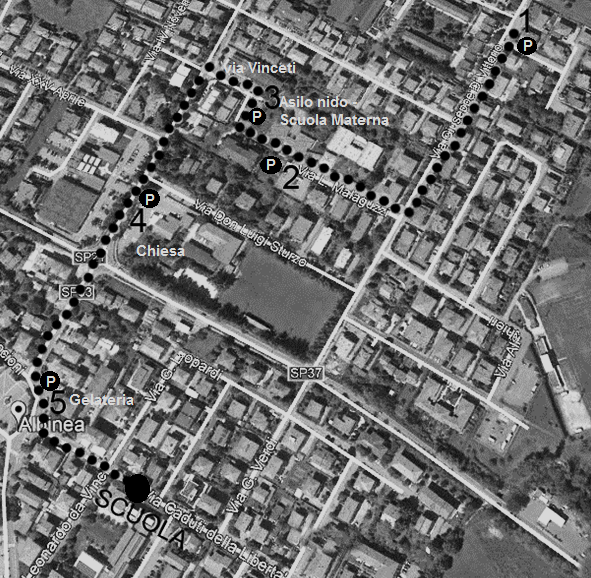 PER LE INFORMAZIONI SUL PERCORSOUfficio Scuola 0522-590247 – Ufficio Ambiente 0522-590206